البرنامج الاولمبي المدرسي - (2019-2020) 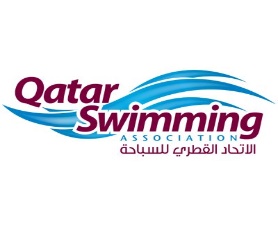 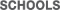 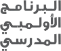 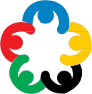 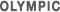 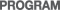 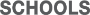 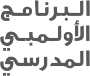 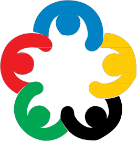 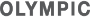 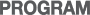  Schools Olympic Program (2020-2019) منافسة السباحة للبنات  –Girls Swimming CompetitionParticipation Rules - قواعد المشاركة فردي: يحق لكل مدرسة المشاركة بطالبتين  (2) في كل سباق .Individual Event: Each participating school may enter two (2) students in each event.فرق (تتابع): يحق لكل مدرسة المشاركة بفريق واحد (1) في كل سباق .Team Events (relays): Each participating school may enter one (1) team in each event.يحق لكل طالبة المشاركة بسباقين اثنين (2) فردي ومشاركة واحدة (1) في التتابع.Each student may participate in two (2) Individual events and one (1) Relay.يحق لكل مدرسة المشاركة بـخمس طالبات كحد أقصى في كل مستوى.Each School can participate with maximum Five students per category.الإلتزام بإحضار الملابس الخاصة   بالسباحة ذات الطابع الإسلامي المحتشم - والقبعة الخاصة للرأس.Commitment to bring swimwear of Islamic character - and the special hat for the head.المراحل              CATEGORY                                                   المرحلة الابتدائية                      2008 -2014                          PRIMARY     المرحلة الإعدادية                       2005-2007                   PREPARETORY     المرحلة الثانوية                         2002-2004                       SECONDRYالسباقات                                                   EVENTS25م حرة – 25م ظهر – 25م صدر- 25م فراشة – 100م فردي متنوع – 4×25م تتابع حرة – 4×25م تتابع متنوع.25m Freestyle - 25m Backstroke - 25m Breaststroke - 25m Butterfly- 100m Medley- 4x25m Freestyle - 4x25m Individual Medley.يمنع مشاركة أي طالبة في اختبارات السباحة بدون احضار الكشف الطبي المعتمد من طبيب.It is forbidden for any student to participate in swimming tests without bringing a medical examination approved by a doctor.